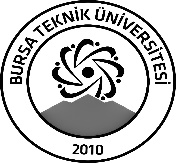   BURSA TEKNİK ÜNİVERSİTESİ                                         LİSANSÜSTÜ EĞİTİM ENSTİTÜSÜÖĞRENCİ BİLGİLERİÖĞRENCİ BİLGİLERİÖĞRENCİ BİLGİLERİÖĞRENCİ BİLGİLERİÖĞRENCİ BİLGİLERİÖĞRENCİ BİLGİLERİÖĞRENCİ BİLGİLERİAdı- SoyadıNumarasıDönemiAnabilim DalıDanışmanıLisansüstü Program   Lisansa Dayalı Doktora   Lisansa Dayalı DoktoraYüksek Lisansa Dayalı DoktoraSEMİNER BİLGİLERİSEMİNER BİLGİLERİSEMİNER BİLGİLERİSEMİNER BİLGİLERİSEMİNER BİLGİLERİSEMİNER BİLGİLERİSEMİNER BİLGİLERİSeminer AdıSeminer AdıSeminer AdıSeminer AdıSeminer TarihiSeminer Tarihi     /       / 202..     /       / 202..     /       / 202..     /       / 202..     /       / 202..Seminer Yeri Seminer Yeri Saat: Saat: Saat: DEĞERLENDİRMEDEĞERLENDİRMEDEĞERLENDİRMEDEĞERLENDİRMEDEĞERLENDİRMEDEĞERLENDİRMEDEĞERLENDİRMEÖğrenci seminer dersinden              Başarılı                   Başarısız                bulunmuştur.                                                                                                           Danışman                                                                                         (Unvan, Ad Soyad, Tarih, İmza)	Öğrenci seminer dersinden              Başarılı                   Başarısız                bulunmuştur.                                                                                                           Danışman                                                                                         (Unvan, Ad Soyad, Tarih, İmza)	Öğrenci seminer dersinden              Başarılı                   Başarısız                bulunmuştur.                                                                                                           Danışman                                                                                         (Unvan, Ad Soyad, Tarih, İmza)	Öğrenci seminer dersinden              Başarılı                   Başarısız                bulunmuştur.                                                                                                           Danışman                                                                                         (Unvan, Ad Soyad, Tarih, İmza)	Öğrenci seminer dersinden              Başarılı                   Başarısız                bulunmuştur.                                                                                                           Danışman                                                                                         (Unvan, Ad Soyad, Tarih, İmza)	Öğrenci seminer dersinden              Başarılı                   Başarısız                bulunmuştur.                                                                                                           Danışman                                                                                         (Unvan, Ad Soyad, Tarih, İmza)	Öğrenci seminer dersinden              Başarılı                   Başarısız                bulunmuştur.                                                                                                           Danışman                                                                                         (Unvan, Ad Soyad, Tarih, İmza)	Açıklamalar: Başarılı görülen seminer için bu form ile birlikte seminerin “powerpoint” sunumunun her sayfaya 6 adet slayt olacak şekilde çıktısı Enstitüye gönderilir.Bu tutanak doldurularak, seminer tarihinden itibaren en geç 1 hafta içinde Enstitüye iletilmek üzere Anabilim Dalı Başkanlığına teslim edilir.Açıklamalar: Başarılı görülen seminer için bu form ile birlikte seminerin “powerpoint” sunumunun her sayfaya 6 adet slayt olacak şekilde çıktısı Enstitüye gönderilir.Bu tutanak doldurularak, seminer tarihinden itibaren en geç 1 hafta içinde Enstitüye iletilmek üzere Anabilim Dalı Başkanlığına teslim edilir.Açıklamalar: Başarılı görülen seminer için bu form ile birlikte seminerin “powerpoint” sunumunun her sayfaya 6 adet slayt olacak şekilde çıktısı Enstitüye gönderilir.Bu tutanak doldurularak, seminer tarihinden itibaren en geç 1 hafta içinde Enstitüye iletilmek üzere Anabilim Dalı Başkanlığına teslim edilir.Açıklamalar: Başarılı görülen seminer için bu form ile birlikte seminerin “powerpoint” sunumunun her sayfaya 6 adet slayt olacak şekilde çıktısı Enstitüye gönderilir.Bu tutanak doldurularak, seminer tarihinden itibaren en geç 1 hafta içinde Enstitüye iletilmek üzere Anabilim Dalı Başkanlığına teslim edilir.Açıklamalar: Başarılı görülen seminer için bu form ile birlikte seminerin “powerpoint” sunumunun her sayfaya 6 adet slayt olacak şekilde çıktısı Enstitüye gönderilir.Bu tutanak doldurularak, seminer tarihinden itibaren en geç 1 hafta içinde Enstitüye iletilmek üzere Anabilim Dalı Başkanlığına teslim edilir.Açıklamalar: Başarılı görülen seminer için bu form ile birlikte seminerin “powerpoint” sunumunun her sayfaya 6 adet slayt olacak şekilde çıktısı Enstitüye gönderilir.Bu tutanak doldurularak, seminer tarihinden itibaren en geç 1 hafta içinde Enstitüye iletilmek üzere Anabilim Dalı Başkanlığına teslim edilir.Açıklamalar: Başarılı görülen seminer için bu form ile birlikte seminerin “powerpoint” sunumunun her sayfaya 6 adet slayt olacak şekilde çıktısı Enstitüye gönderilir.Bu tutanak doldurularak, seminer tarihinden itibaren en geç 1 hafta içinde Enstitüye iletilmek üzere Anabilim Dalı Başkanlığına teslim edilir.